АДМИНИСТРАЦИЯЗАКРЫТОГО АДМИНИСТРАТИВНО-ТЕРРИТОРИАЛЬНОГО ОБРАЗОВАНИЯ СОЛНЕЧНЫЙПОСТАНОВЛЕНИЕОБ УТВЕРЖДЕНИИ ОТЧЕТА ОБ ИСПОЛНЕНИИ БЮДЖЕТА ЗАТО СОЛНЕЧНЫЙ ЗА 2 КВАРТАЛ 2018 ГОДАВ соответствии с пунктом 5 статьи 264.2 Бюджетного кодекса Российской Федерации, Положением о бюджетном процессе в ЗАТО Солнечный Тверской области администрация ЗАТО СолнечныйПОСТАНОВЛЯЕТ:Утвердить отчет об исполнении бюджета ЗАТО Солнечный за 2 квартал 2018 года, в том числе по основным характеристикам:- доходы бюджета в сумме 53 652 825,43 руб.;- расходы бюджета в сумме 48 721 672,20 руб. Разместить отчет об исполнении бюджета ЗАТО Солнечный за 2 квартал 2018 года на официальном сайте администрации ЗАТО Солнечный в сети Интернет.И.о. Главы администрации ЗАТО Солнечный                                                 М.А. Рузьянова16.07.2018г.ЗАТО Солнечный№ 130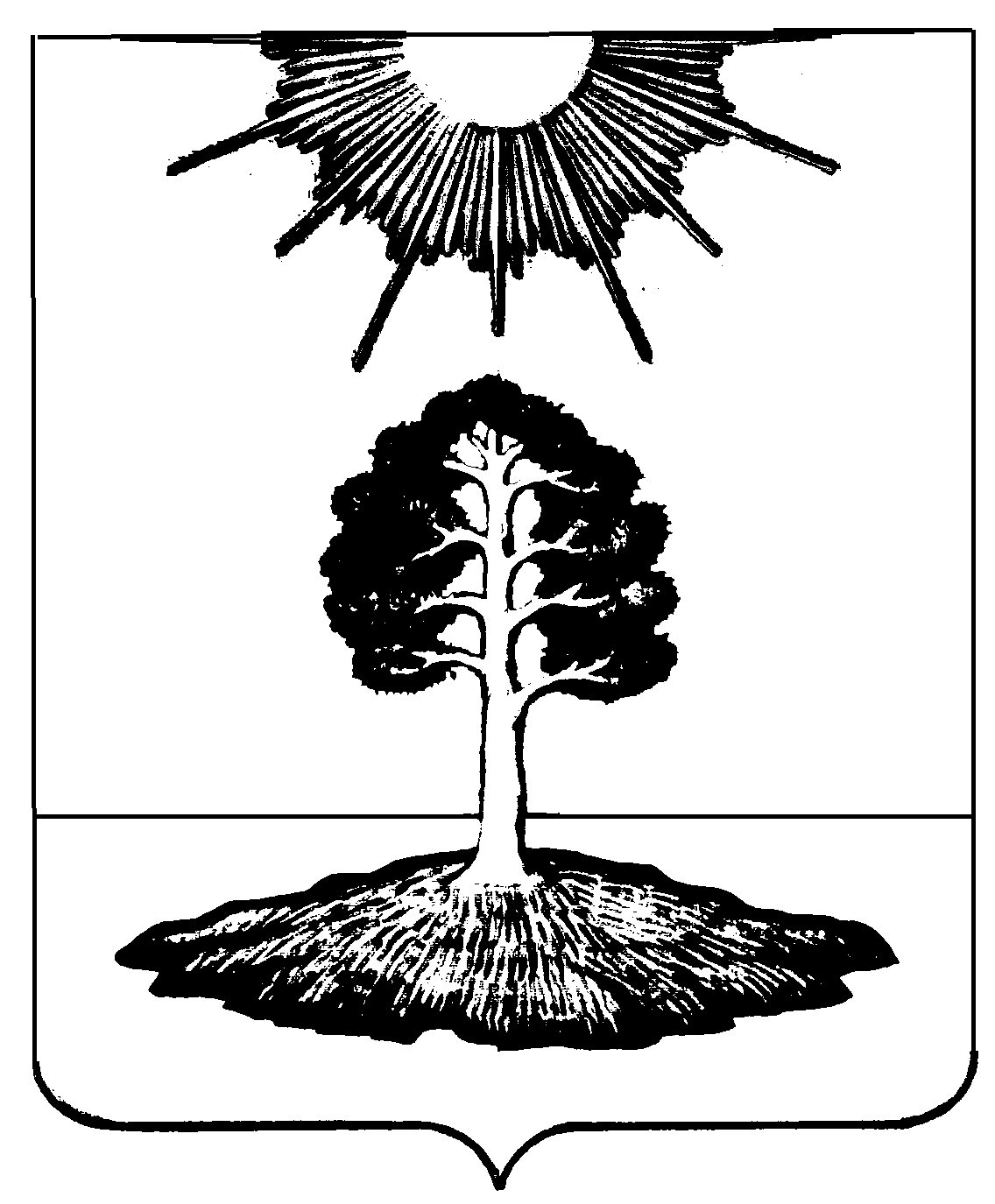 